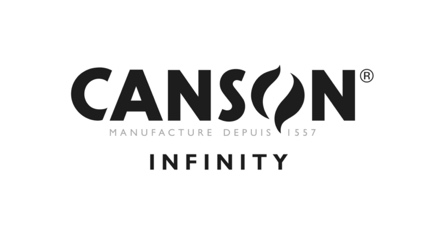 Canson Infinity Baryta Prestige IIWeight (gsm)340Thickness (µm)400Surface feelSmoothSurface finishGlossCompositionAlpha-cellulose and cottonCIE Whiteness88Acid free paperYesOBA contentNoDrying timeImmediateWater resistanceHighISO 2471 Opacity>99Internally bufferedYesAdditional commentsOptimised for Pigment and Dye InksISO 9706FSC Certified